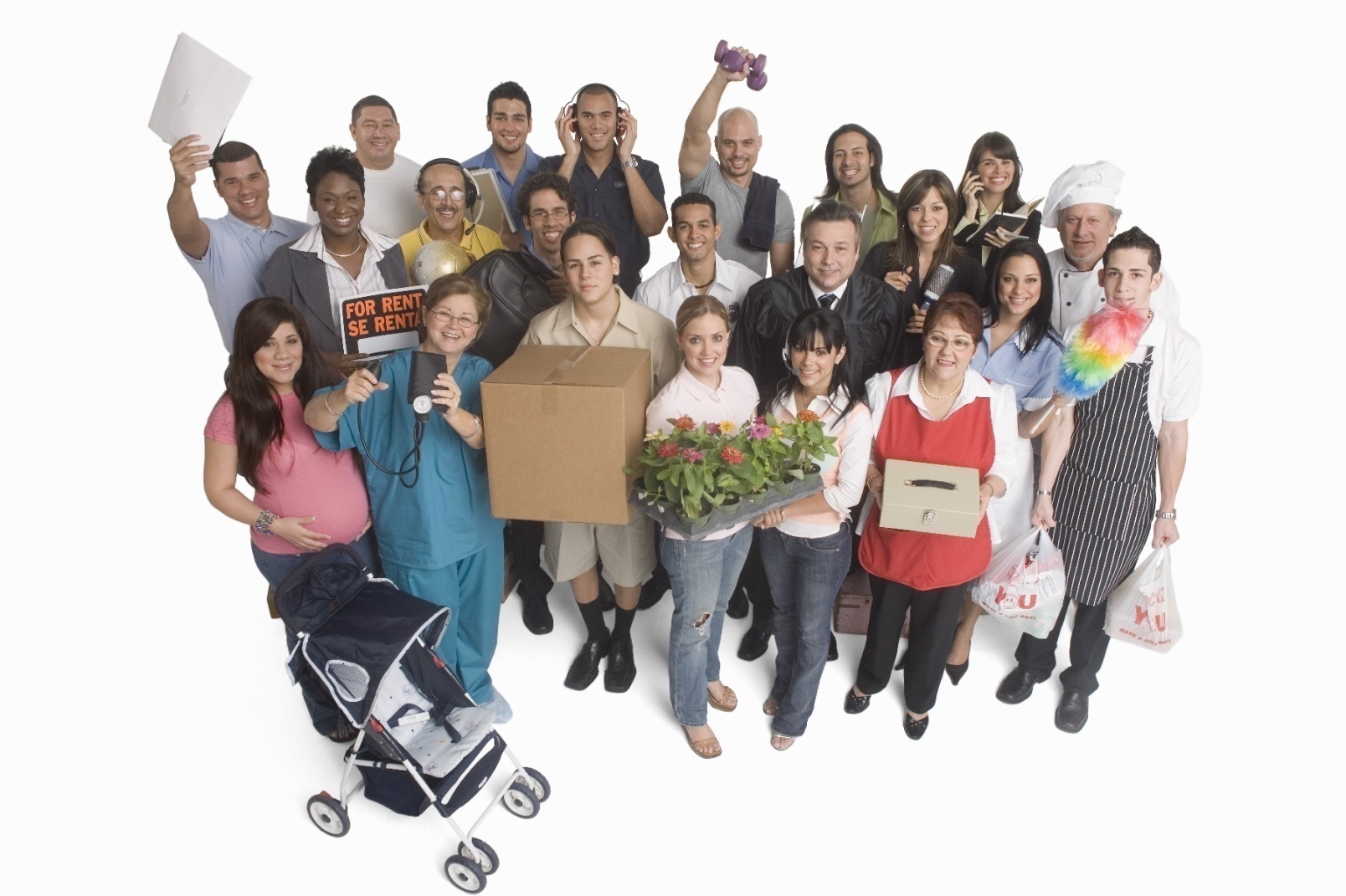 Dans le cadre des coursINSERTION PROFESSIONNELLEPRÉPARATION À L’EXERCICE D’UN MÉTIER SEMI-SPÉCIALISÉ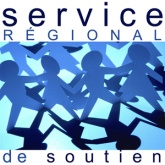 MONTÉRÉGIEJohanne Barnett, Katia Paquette et Isabelle VachonPersonnes-ressources pour les élèves ayant des difficultés d’apprentissage au secondaire.© 2010 SCRASSC Tous droits réservésIMPORTANCE DE LA PHASE DE PRÉPARATION AU STAGEAu début de la phase de préparation, il est souhaitable d’établir une véritable collaboration entre les élèves, les parents, le personnel scolaire et les représentants des milieux de travail concernés. Cela constituera l’élément clé d’une phase de préparation réussie.  Ces relations doivent s’appuyer sur un respect mutuel, une croyance partagée dans les possibilités d’atteindre la réussite et un ajustement continuel de la formation aux besoins de chacun. Cet encadrement de qualité aura pour effet de permettre aux élèves d’acquérir plus d’autonomie lors du stage. Dans cette logique, le plan d’intervention et le plan de formation deviennent donc deux outils complémentaires à la phase de préparation pour que les élèves puissent retirer le maximum de leurs expériences de stage.De plus, les élèves ont besoin du soutien de leur enseignant, qui doit les guider dans les choix qu’ils ont à faire pour chacun de leurs stages : le secteur de travail; les compétences spécifiques à développer, les critères de performance à respecter pour exercer certains métiers et le milieu de stage. Les superviseurs de stage doivent offrir un accompagnement de qualité, avoir une vision éducative et une bonne expertise pour mener à bien cette phase afin de relever le défi que pose une formation intégrée et enfin pour assurer aux élèves une transition harmonieuse entre les deux milieux.Cette démarche d’apprentissage est explicitée à la page 14 du programme d’insertion professionnelle : La préparation constitue une étape déterminante dans le choix du stage. Au cours de cette étape, les élèves sont appelés à utiliser l’ensemble de leurs connaissances et à se servir du profil personnel et professionnel qu’ils établissent dans leur cours de préparation au marché du travail pour choisir un stage en fonction de leurs centres d’intérêt et des aptitudes qu’ils développent ou qu’ils ont développées, particulièrement dans le cours de sensibilisation au monde du travail. Cette étape leur assure également l’accès à l’information nécessaire pour faire un choix éclairé. Elle leur permet de centrer leur attention sur leurs besoins réels de formation, de se représenter différentes façons de les combler, d’accroître leur motivation et de diminuer leurs inquiétudes à l’égard de leur entrée en stage.DES STRATÉGIES GAGNANTES POUR L’ENSEIGNEMENTDE LA PHASE DE PRÉPARATIONÉviter de donner trop de feuilles à compléter – elles vont rapidement devenir insignifiantes pour l’apprenant (sinon un fardeau).Faire en sorte que les élèves puissent montrer les progrès qu’ils ont réalisés à partir de leur sélection de travaux.Choisir des activités variées qui font appel, chacune à leur façon, à une démarche de réflexion personnelle :Présentations orales, démonstrations;Rapport sur une découverte et sur la façon dont on l’a réalisée;Activités artistiques exprimant des pensées et des idées; Prise de notes dans le carnet de stage; Retour sur des photos prises dans le feu de l'action, soit lors d'un projet, d’un événement, d’une visite d’un milieu de stage, entrevue avec un employeur;Révision de son propre travail;Révision par les pairs;Improvisation, jeux de rôle;Jeux, style jeu-questionnaire;Affiches;Se créer une banque d’anciens élèves qui peuvent venir partager leurs expériences.Le rôle de l’enseignant : Tout au long de ces activités, l’enseignant est invité à dépasser la tâche papier crayon pour profiter de ces moments afin d’observer les élèves, les aider à faire les liens entre les méthodes et les techniques,  à analyser leurs réponses, à faire la synthèse des apprentissages. Il peut les soutenir pour mettre en ordre leurs priorités. Il peut proposer des stratégies à développer, faire réaliser un remue-méninges pour résoudre des problèmes pratiques. Enfin, les aider à prendre des décisions, à bâtir des arguments pour qu’ils soient fin prêts au début du stage.PRÉPARATION AU STAGEBanque d'activités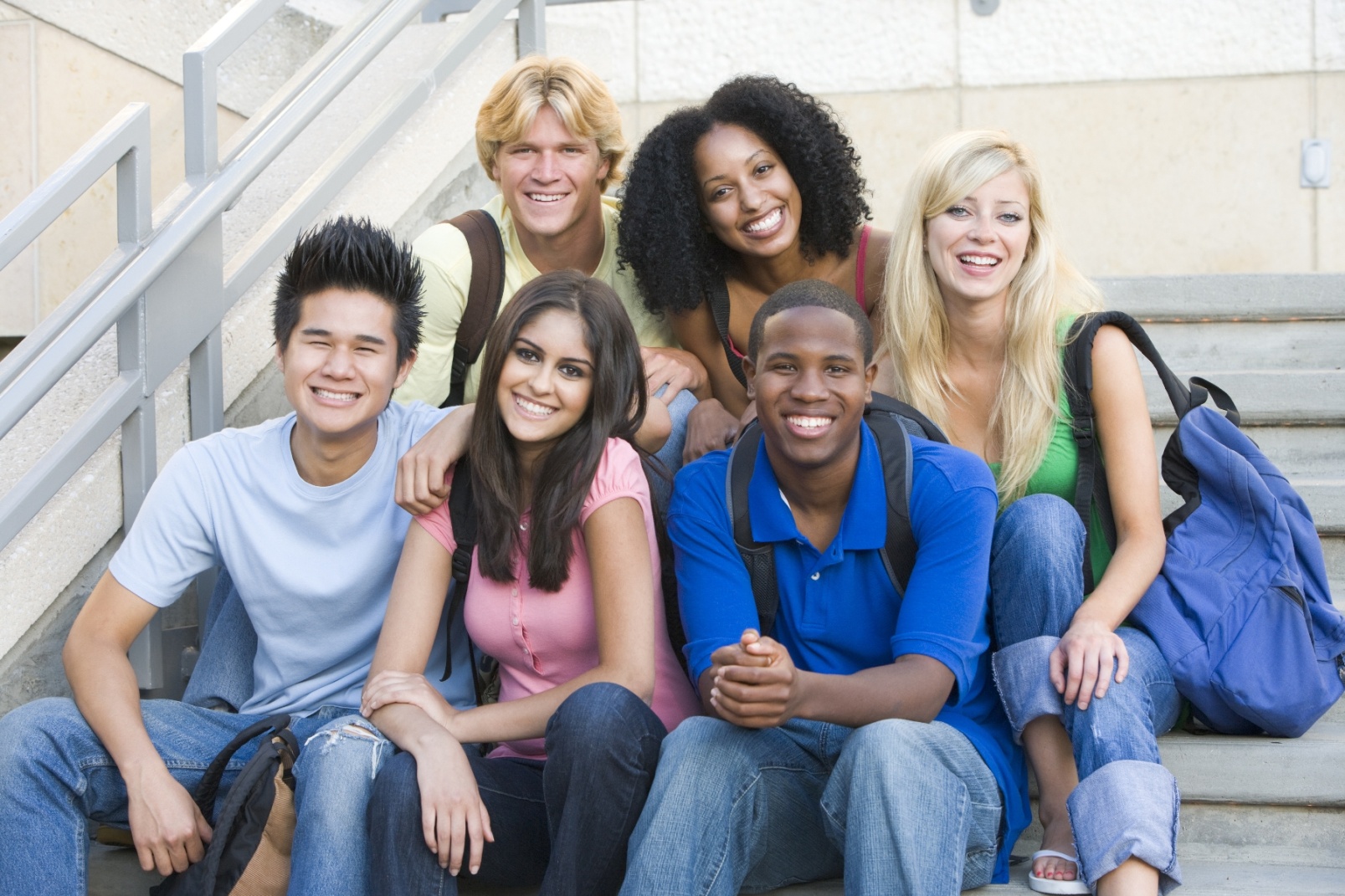 LÉGENDE POUR L’ÉVALUATION Je fais la promotion de ma candidature1. Ces trois candidats désirent avoir un stage comme préposé de stations-service. Lequel de ces élèves est le plus intéressant pour un employeur? Justifie ta réponse en échangeant avec ton enseignant et les autres élèves. (Intérêts, qualités requises, langue parlée standard, etc.)Réponse : ________________________________________________________________________________________________________________________________________________________________________________________________________________________________________________________________________________________________________________________________2. Pour être retenu comme stagiaire, note les éléments importants pour bien te promouvoir?    Inscris des mots-clés.                 Ce que je dois dire ou faire	                      Ce que je ne dois pas dire ou faire		         OUI 						        NON            __________________________________________________________________________3. À toi de jouer! C’est maintenant à toi de promouvoir ta candidature pour le stage que tu aimerais. Pour le faire, tu peux te filmer, faire un jeu de rôle, un exposé oral à l’avant de la classe, un diaporama, une affiche, un texte. N’oublie pas de tenir compte des éléments essentiels de la question précédente pour bien faire ta promotion!J’hésite sur le choix de mon stageJ’ai encore des questions, j’hésite à faire mon choix.Réponds aux questions suivantes, elles te permettront de faire un choix éclairé pour choisir ton milieu de stage. Utilise le répertoire des métiers semi-spécialisés pour réaliser cette activité.6. Tu viens de comparer deux métiers, maintenant choisis celui qui te plaît le plus.___________________________________________________________________________7. Pourquoi, préfères-tu ce métier? Explique dans tes propres mots?_________________________________________________________________________________________________________________________________________________________________________________________________________________________________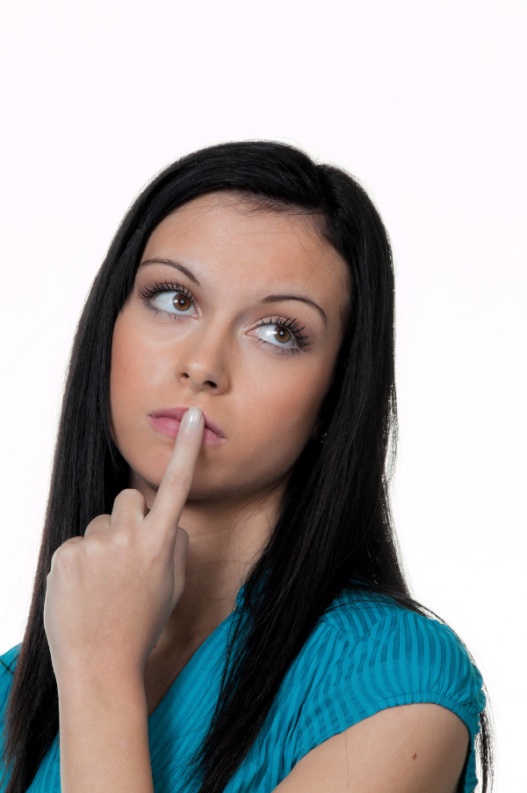 Entrevue éclair avec mon enseignant(e) Dans quelques jours, tu partiras en stage. Pour s’assurer que tu as fait un bon choix, ton enseignant(e) te rencontrera pour te questionner sur tes motivations et ton engagement. Prépare cette rencontre à l’aide des questions suivantes : Lieu de stage : _______________________________________________________________________Métier choisi : ________________________________________________________________________1. Pourquoi as-tu choisi ce métier plutôt qu’un autre? ________________________________________________________________________________________________________________________________________________________________________2. Parle-moi de tes aptitudes à réaliser le stage choisi?________________________________________________________________________________________________________________________________________________________________________3. As-tu les ressources nécessaires pour occuper ce stage? Décris-les? Qualités : ___________________________________________________________________________ Transport : __________________________________________________________________________ Vêtements : __________________________________________________________________________ Équipement : _________________________________________________________________________ Autres éléments importants : _____________________________________________________________4. Comment t’es-tu préparé pour vivre ce stage de façon positive et harmonieuse?__________________________________________________________________________________________________________________________________________________________________________5. Pourquoi devrait-on t’envoyer dans ce milieu de stage? _________________________________________________________________________________________________________________________________________________________________________Je compare deux métiersTu aimes particulièrement deux métiers, ou tu hésites entre deux métiers. Il te faut en choisir un maintenant, car tu partiras en stage, bientôt. Fais l’exercice suivant pour t’aider à faire ton choix.      Pour t’aider, utilise la description du métier que ton enseignant te remettra.       Métier no 1 : ________________________________      Métier no 2 : __________________________2. Suite à ces observations, je préfère ce métier parce que… ____________________________________________________________________________________________________________________________________________________________________________Je reconnais mes capacités physiquesCertains métiers demandent des capacités physiques particulières. Possèdes-tu celles qui sont nécessaires pour le métier que tu aimerais apprendre en stage? Voici des exemples de capacités physiques : avoir une bonne vision de près et de loin, distinguer des couleurs, avoir une bonne communication verbale, être capable de rester assis, debout ou en marche durant une longue période, avoir une bonne coordination  des membres, avoir de la force pour soulever des poids. Je pense me connaître       Voici un petit questionnaire rapide à compléter pour te connaître davantage.       1. Parmi les énoncés suivants, coche ce qui correspond à toi.2. Maintenant que tu as rempli ce questionnaire, choisis un, deux ou trois métiers qui t’intéresse le plus    pour ton stage.___________________________________________________________________________ ______________________________________________________________________________________________________________________________________________________3. Combien as-tu coché d’énoncés « non » ?   _____________________________________________4. Est-ce que ces énoncés se rapportent à un de tes choix de métiers?  _________________________    Si oui, devrais-tu changer de métier?  _________________________________________________5. Que peux-tu faire pour remédier à la situation? Discute de ta situation avec ton enseignante ou ton    enseignant?___________________________________________________________________________________________________________________________________________________________________________________________________________________________________________________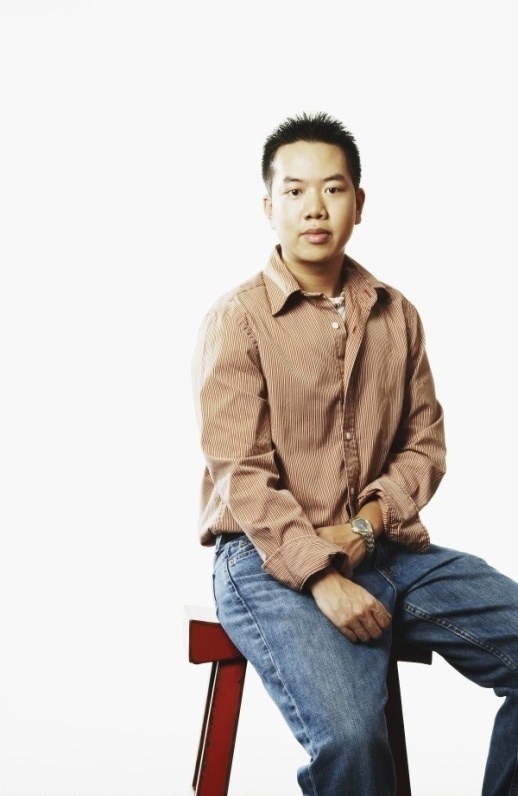 Je reconnais mes aptitudes et mes possibilités Qu'est-ce que des compétences essentielles? Elles sont à la base de l'apprentissage de toutes les autres compétences et permettent aux gens d'évoluer avec leur emploi et de s'adapter aux changements du milieu de travail. Grâce à des recherches approfondies, le gouvernement du Canada et d'autres organismes nationaux et internationaux ont déterminé et validé neuf compétences essentielles.Les voici : 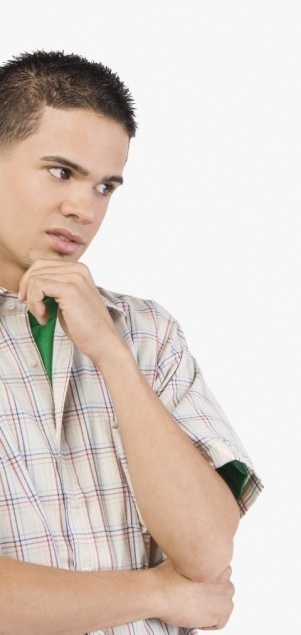 Pour plus d'informations, vous pouvez consulter le site suivant : https://qc.infometiers.ca/     1. Selon le métier que tu t’apprêtes à explorer en stage, tu as besoin d’un niveau moindre ou élevé de ces     compétences. Une chose est certaine, tu as besoin minimalement de chacune de ces compétences.      Lesquelles possèdes-tu?      Fais un portrait de ton niveau d’aisance pour chacune des compétences.    - Ton niveau d’aisance entre 1 et 5.      (5 étant très facile pour toi et 1, très difficile pour toi).      2. Inscris un métier semi-spécialisé qui t’intéresse pour ton stage.     Mon choix : _________________________________________________________________________   3. Cherche à l’intérieur de ton métier des compétences spécifiques qui nécessitent l’utilisation de   compétences essentielles. Inscris deux compétences spécifiques qui seront un défi pour toi et détermine un    moyen pour développer tes compétences essentielles. * Voir les fiches de conseils pour te soutenir dans le choix de tes moyens. Fiche-conseils sur la communication oraleFiche-conseils sur l’informatiqueFiche-conseils en lecture Fiche-conseils sur la rédaction Fiche-conseils sur le travail d’équipeFiche-conseils sur l’utilisation des documentsJe visite mon milieu de stage1- Complète l’aide-mémoire2- Quelle tenue vestimentaire porteras-tu?______________________________________________________________________________________________________________________________________________________3- Que dois-tu faire pour bien te présenter à ton superviseur en milieu de travail?_________________________________________________________________________________________________________________________________________________________________________________________________________________________________4- Quelles attitudes (politesse, courtoisie, posture, …) dois-tu avoir lors de la visite?_________________________________________________________________________________________________________________________________________________________________________________________________________________________________  5- Compose des questions que tu poseras à ton superviseur en milieu de travail lors de la    visite afin d’obtenir des informations.a) ____________________________________________________________________________________  _____________________________________________________________________________________b) ____________________________________________________________________________________ ______________________________________________________________________________________c) _____________________________________________________________________________________  ______________________________________________________________________________________d) _____________________________________________________________________________________  ______________________________________________________________________________________e)______________________________________________________________________________________   _____________________________________________________________________________________Jeu-questionnaire : Suis-je fait pour ce métier? 1. Tous les élèves pigent un métier au hasard. 2.  Chacun, à tour de rôle, les élèves lisent le carton et doivent expliquer au groupe à l’aide de raisons valables (aptitudes, capacités et intérêts) pourquoi les tâches de ce métier sont ou ne sont pas appropriées pour eux. 3. Les autres élèves de la classe ainsi que l’enseignant(e), approuvent ou désapprouvent les raisons à l’aide d’arguments valables. ___________________________________________Les métiers et les secteurs, je connais!Les métiers que l’on retrouve sur le marché du travail appartiennent à des catégories ou à des secteurs de travail.Par exemple : le commis d’épicerie appartient au secteur agriculture et pêches tandis que le commis de quincaillerie appartient au secteur administration, commerce et informatique.Voici la liste des secteurs de travail que l’on retrouve dans le répertoire des métiers semi-spécialisés.1. À partir de tes connaissances, classe les métiers suivants dans les différents secteurs. Lorsque tu auras terminé, valide tes réponses avec le répertoire des métiers semi-spécialisés, en allant sur Internet à l’adresse suivante : http://www.mels.gouv.qc.ca/sections/metiers/ 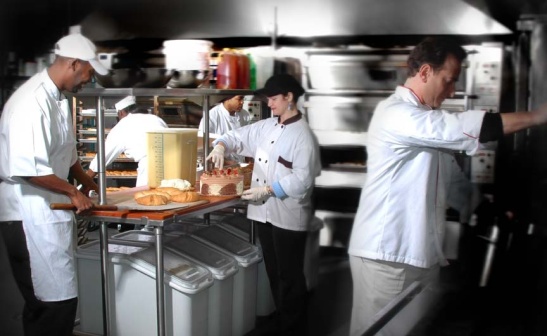 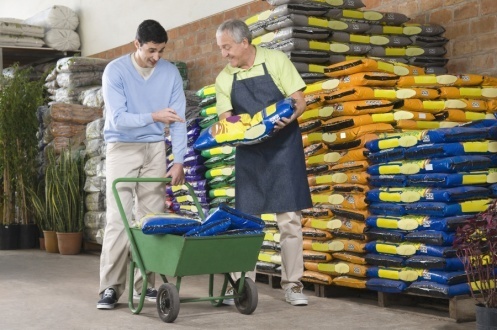 Maintenant que tu as pris connaissance des différents secteurs.Consulte le répertoire des métiers semi-spécialisés.Choisis deux secteurs ainsi que quatre métiers dont tu as de l’intérêt.Lis la description du métier, note les informations demandées dans le tableau suivant.Maintenant,  élimine trois métiers parmi les quatre que tu as consultés. Lequel t’intéresse le plus? Pourquoi?Métier : ____________________________________________________________________________Il m’intéresse parce que : __________________________________________________________________________________________________________________________________________________________________________________________________________________________________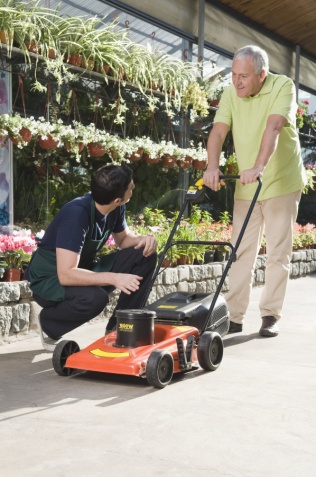  Je fais la différence entre les secteurs de travailC’est important de savoir si tu préfères fabriquer un produit ou offrir des services. Ces secteurs sont différents et exigent des habiletés et des compétences différentes. Cette activité t’aidera à préciser ton choix de stage et vérifier si tu es à l’aise dans le secteur que tu choisis.Pour choisir ton milieu de stage, je te propose d’explorer le site du répertoire des métiers semi-spécialisés. Voici l’adresse pour consulter le répertoire : http://www.mels.gouv.qc.ca/sections/metiers/index.asp?page=glossaire1. Nomme deux métiers qui t’intéressent particulièrement en précisant leur secteur.Exemple : aide-cuisinier, secteur alimentation et tourisme.2. Utilise le tableau et coche si ce métier produit des biens ou des services.Exemple : préposé au service à la marchandise, secteur des services                aide-boucher, secteur des produits et services                   commis aux services à la clientèle, secteur des servicesChoix de métier 1 :_____________________________________________                  Coche √                             Appartient au secteur : __________________________________________												Coche √                           Choix de métier 2 : ____________________________________________         		 Appartient au secteur : _________________________________________Lorsque tu auras complété cette activité, explique à ton enseignant pourquoi tu as fait ces choix.En groupe, discuter  des secteurs, des différents produits en lien avec les métiers, les qualités recherchées pour occuper un poste offrant des services, etc.J’explore pour mieux choisirJe connais des lieux de travail1. En consultant la liste des métiers ci-dessous, trouve des lieux de travail où s’exercent ces métiers.    Exemple : Commis de quincaillerie : Rona2. À l’aide de ton crayon surligneur, entoure trois métiers et lieux qui t’intéressent.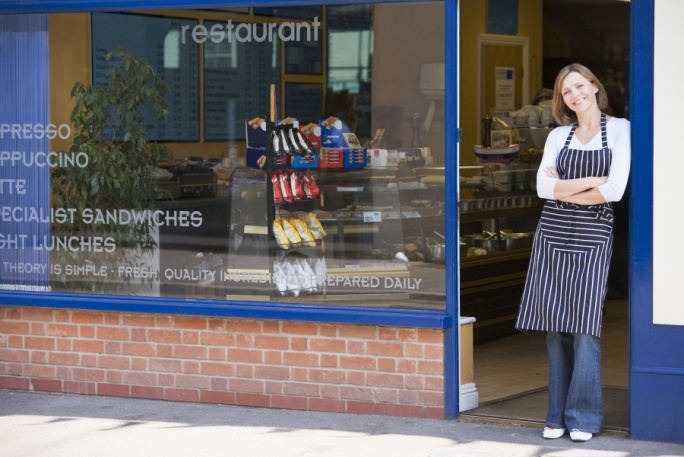 3. Discute de tes choix avec ton enseignant et les élèves de la classe en expliquant pourquoi tu aimerais aller faire un stage dans ce métier et cette entreprise.Prépare tes arguments…Je planifie mes tâches1- Choisis une tâche que tu effectueras à ton stage. Nomme toutes les étapes que tu dois faire pour bien accomplir cette tâche. Pour t’aider, essaie de voir les étapes dans ta tête.Exemple :Tâche : Répondre aux questions	1. Arrêter mon travail.2. Écouter attentivement la question en regardant le client2. Au besoin, poser des questions d’éclaircissement3. Répondre à la question en utilisant le vous et diriger le client  vers la marchandise au besoin4. Demander au client s’il a d’autres questions5. Lui souhaiter une bonne journée.Tâche :  ____________________________________________________________________Étapes :1. __________________________________________________________________    __________________________________________________________________2. __________________________________________________________________    __________________________________________________________________3. __________________________________________________________________    __________________________________________________________________4. __________________________________________________________________    __________________________________________________________________5. __________________________________________________________________    __________________________________________________________________2-  Choisis une autre tâche que tu effectueras à ton stage. Nomme toutes les étapes pour bien accomplir cette   tâche. Pour t’aider, essaie de voir les étapes dans ta tête.Tâche :  ____________________________________________________________________Étapes :1. __________________________________________________________________    __________________________________________________________________2. __________________________________________________________________    __________________________________________________________________3. __________________________________________________________________    __________________________________________________________________4. __________________________________________________________________    __________________________________________________________________5. __________________________________________________________________    __________________________________________________________________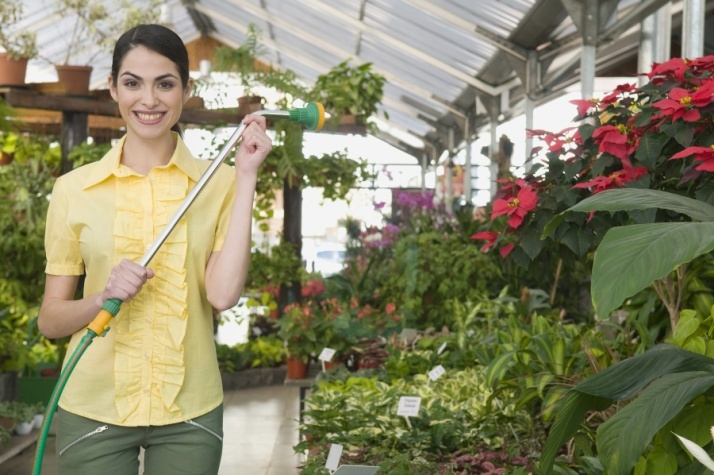 Voici mon choix de stageCrée un diaporama de type PowerPoint qui te permettra de présenter le métier semi-spécialisé que tu effectueras en totalité ou en partie.1-   Trouve les informations suivantes que tu incluras dans ton diaporama.Diapositive 1 : Nom du métier : _____________________________________________________________Image du métierDiapositive 2 : Secteur d’emploi : ___________________________________________________________Diapositive 3 :Tenue vestimentaire requise : ____________________________________________________________________________________________________________________________________________________Diapositive 4 : Équipements, machineries, outils que tu utiliseras :______________________________________________________________________________________________________________________________________________________________________________________________________________________________Diapositive 5 : Écris dans tes mots ce que tu feras comme tâches.______________________________________________________________________________________________________________________________________________________________________________________________________________________________Diapositive 6 : Nomme des éléments dangereux auxquels tu devras faire attention pour ta santé et ta sécurité.____________________________________________________________________________________________________________________________________________________________________________________________________________________________________Diapositive 7 : Nomme trois habiletés ou qualités importantes que tu dois posséder pour faire ce métier.____________________________________________________________________________________________________________________________________________________________________________________________________________________________________Diapositive 8 : Autres informations importantes :____________________________________________________________________________________________________________________________________________________________________________________________________________________________________Diapositive 9 : Fait par (ton nom)2-  Utilise le logiciel PowerPoint pour créer ton diaporama. N’oublie pas, tu peux mettre de la couleur et des images pour que le diaporama soit intéressant.Vous dîtes?A) Surligne, à l’aide d’un marqueur  les mots inconnus ou difficiles dans le métier semi-spécialisé ou dans les compétences spécifiques que tu effectueras prochainement.B) Trouve  la définition de ces mots et une image appropriée. Tu peux utiliser un dictionnaire ou encore l’adresse Internet suivante www.le-dictionnaire.com .Au secours, j’ai un client!Savais-tu que beaucoup d’emplois, de métiers semi-spécialisés et de stages nécessitent d’être capable de répondre à un client? 1. Nomme 3 choses que l’on doit faire, selon toi, pour bien répondre à un client. _________________________________________________________________________________________________________________________________________________________________________________________________________________________________________________________2- Dans le tableau suivant, coche la case appropriée.3- Un client te parle en anglais, que fais-tu?____________________________________________________________________________________________________________________________________________________________________________________________________________________________________________________________4- Voici quelques phrases en anglais qui peuvent t’aider lorsque tu dois répondre à un client anglophone. Écris ce que ces phrases veulent dire en français et essaie de les mémoriser.Sorry, I don’t speak English ______________________________________________________________________________One moment please ______________________________________________________________________________I will go find some help______________________________________________________________________________Come with me to see my partner ______________________________________________________________________________5- Remets en ordre les étapes (1 à 5) pour bien répondre à un client.____  Lui demander s’il a d’autres questions.____  Écouter le client attentivement en le regardant dans les yeux.____  Lui souhaiter une bonne journée. ____  Répondre à la question en parlant lentement et diriger le client vers le produit ou service recherché.____  Arrêter de travailler.Mes attitudes et mes comportements1- Selon toi, quels sont les attitudes et les comportements que tu devrais avoir lors de ton stage?____________________________		________________________________________________________		________________________________________________________		____________________________Lors de ton stage, tu devras développer toutes ces attitudes et tous ces comportements : être ponctuel, être présent, utiliser un langage adéquat, être poli, porter la tenue vestimentaire appropriée, respecter les règles de santé et de sécurité, avoir une bonne relation de travail avec tes collègues, faire preuve d’initiative, être responsable, être capable de t’adapter au changement, être capable de trouver des solutions lors de  problèmes, vouloir apprendre et t’améliorer, etc.2- À l’aide de ton carnet de stage ou autre document, complète le tableau suivant.3- Choisis trois attitudes et comportements qui représenteront un défi pour toi lors de ton stage.Je stresse1- Nomme trois trucs pour gérer ton stress dans ton milieu de stage.______________________________________________________________________________________________________________________________________________________________________________________________________________________________2- Nomme deux moyens que tu utiliseras  pour t’intégrer à ton milieu de stage.____________________________________________________________________________________________________________________________________________________3- Nomme deux personnes qui peuvent t’aider en cas de problème ou si tu as des questions.____________________________________________________________________________________________________________________________________________________4- Essaie de voir dans ta tête les étapes de ton arrivée lors de ta première journée de stage. Ensuite, écris toutes ces étapes.a) J’arrive et j’ouvre la porte.   (Que fais-tu ensuite?)b) ___________________________________________________________________________c) ___________________________________________________________________________d) ___________________________________________________________________________e) ___________________________________________________________________________f) Je retrouve mon superviseur en milieu de travail.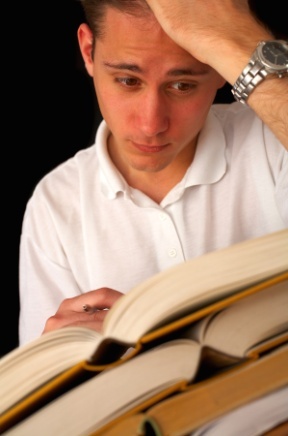 J’ai un problèmeLorsque l’on fait un stage, certaines difficultés ou certains problèmes peuvent survenir. Que ferais-tu dans les situations suivantes?En travaillant, tu brises un appareil ou tu ne réussis pas à faire une tâche?______________________________________________________________________________________________________________________________________________________________Ton superviseur te demande de faire une tâche que tu n’aimes pas?______________________________________________________________________________________________________________________________________________________________Un collègue t’a donné un surnom que tu n’aimes pas?______________________________________________________________________________________________________________________________________________________________Tu es malade et tu dois t’absenter du travail?______________________________________________________________________________________________________________________________________________________________5- Ton superviseur te demande de faire une tâche et tu n’es pas capable?______________________________________________________________________________________________________________________________________________________________6- Tu utilises une machine et tu dois porter des lunettes de sécurité, mais il n’y en a pas?______________________________________________________________________________________________________________________________________________________________7- Tu te blesses en travaillant?______________________________________________________________________________________________________________________________________________________________8- Un collègue te fait toujours des mauvaises blagues?______________________________________________________________________________________________________________________________________________________________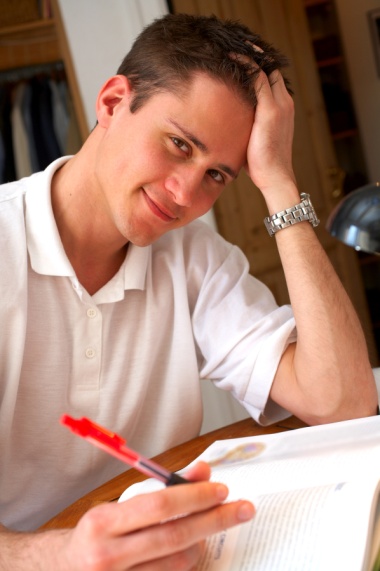 Je gère mon stressTémoignage de Simon :«Des fois dans ta journée, tu es complètement parti parce que tu es brûlé, t’es fatigué, t’as trop de stress. Il y a des journées où il faut que tu restes chez vous. Mais tu te dis: si je reste chez nous, demain il faut que je fasse le double. Tu sais que si tu ne rentres pas, personne ne va le faire à ta place. »Lorsque l’on ressent du stress au travail, on peut voir apparaître certains problèmes de santé comme : fatigue, irritabilité, maux de tête, douleurs abdominales, maux de dos, insomnie, manque d’appétit ou boulimie et vulnérabilité face aux virus. 1. As-tu des moyens pour réduire le stress et éviter de te retrouver avec des problèmes de santé? Je te propose de lire différents moyens qui sont recommandés par des spécialistes pour réduire le stress.     Selon ta personnalité, choisis ceux qui te conviennent.Après cette activité, discute des moyens suggérés par les élèves de ta classe et ajoute-les à ta banque de moyens.2. Quels sont tes symptômes lorsque tu stresses? _______________________________________________________________________________________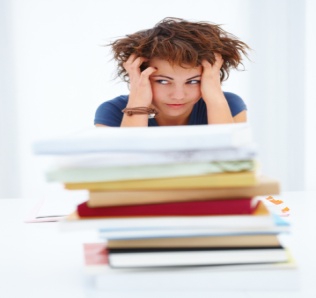 Mes ressources personnelles Il y a plein de ressources autour de moi pour me soutenir lors de mes stages, mais qu’en est-il de mes ressources personnelles? Puis-je compter sur moi? 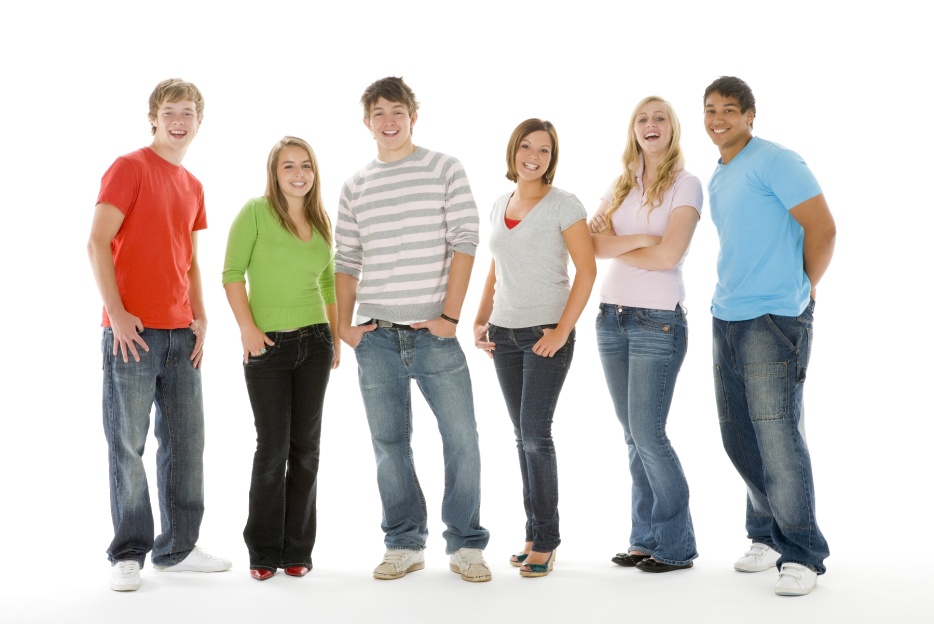 1.  Quelles sont mes ressources personnelles? Je précise mon choix de stage : Mon top 3Le temps est venu de chercher un stage qui t’intéresse particulièrement. Tu devras, en collaboration avec l’enseignant (e) responsable des stages, faire un choix à ta mesure. Pour y arriver, aide-toi des questions suivantes :En tenant compte des informations précédentes, classe par ordre de priorité tes choix de stage.Mon top 3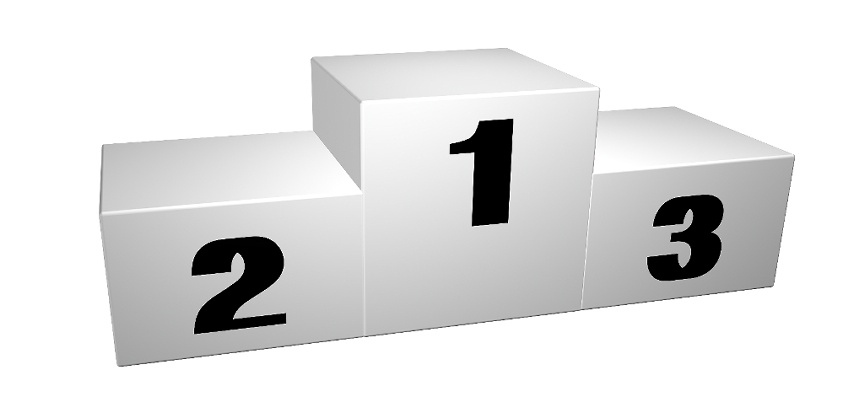 Retour réflexif sur ma préparation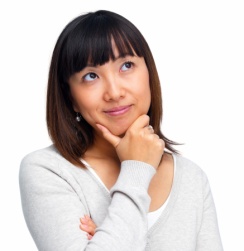 Dans quelques jours, je pars en stage…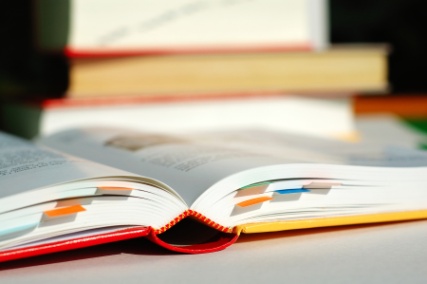 BIBLIOGRAPHIEDocumentationFrydenberg et Brandon, 2008.  Apprendre à faire face, Chenelière Éducation MELS, 2008. Programme de formation de l’école québécoise 2e cycle du secondaire Voici une liste de sites internet reliés à la formation pratique.  Ces sites sont susceptibles de vous être utiles.Sites Internet  PRÉPARATION AU STAGE            MONTÉRÉGIEProblématique soulevée par des conseillers pédagogiques et des enseignants du PFAE: Comment bien préparer nos élèves au stage en tenant compte du programme et des caractéristiques particulières de ceux-ci?Qu’est-ce que la phase de préparation? À quoi servent les stratégies de préparation? Quelles sont les différentes activités que nous pourrions proposer aux élèves?  Le document propose une façon adéquate de réaliser la phase de préparation en permettant aux élèves de prendre un moment dans leur parcours pour déterminer ce qu’ils veulent vraiment comme stage? Qu’est-ce qui leur convient le mieux compte tenu de leurs caractéristiques, de leurs capacités, de leurs expériences, de leurs intérêts, mais aussi des possibilités dans la région. La phase de préparation est un temps de l’année déterminant dans le cours d’insertion professionnelle ou de préparation à l’exercice d’un métier semi-spécialisé. Elle permet aux élèves de reconnaître les façons de réaliser un travail en considérant chacune des tâches à accomplir, en se familiarisant avec les méthodes et les techniques appropriées, en repérant les ressources nécessaires et en se préoccupant des dispositions légales et réglementaires. De plus, c’est au cours de cette préparation que les élèves apprendront à discerner les attitudes et les comportements attendus, à saisir l’effet des attitudes et des comportements en milieu de travail et à privilégier ceux qui sont appropriés. Finalement, le document informe sur l’importance de la phase de préparation dans l’apprentissage de nos élèves ainsi que sur les stratégies associées à celle-ci. Nous vous suggérons de choisir les activités proposées en fonction des besoins observés chez certains de vos élèves.                         Tableau récapitulatif des activitésC1S’approprier les compétences spécifiques à un métier semi-spécialisé S’approprier certaines compétences spécifiques à un ou plusieurs métiers semi-spécialisés critère : Rigueur de la préparationC2Adopter les attitudes et les comportements requis en milieu de travailcritère : Justesse dans le choix des attitudes et des comportementsAAutresCandidat #1Candidat #2Candidat #3Bonjour, je m’appelle Marc. Depuis que je suis tout petit, je tourne autour des voitures de mon père et de mes oncles. Lorsque j’en ai l’occasion, je fais le plein d’essence pour ma mère et c’est moi qui ajoute du lave-glace lorsqu’elle en manque. Je suis considéré comme un garçon aimable et poli auprès des adultes. Je ne suis pas gêné d’aider du mieux que je peux.Je sais que l’essence et le feu ne vont pas bien ensemble. Je serai attentif à ce sujet et j’informerai la personne responsable si je vois des dangers. Enfin, mis à part les autos que je lave chez moi de temps en temps, je n’ai pas vraiment d’expérience pour ce travail. Par contre, soyez certain que je ferai tout ce que vous allez me demander, que j’aurai une attitude sécuritaire et que je ferai ce qu’il faut pour que les clients soient contents. Acceptez-vous de me prendre comme stagiaire?Bonjour, je m’appelle Kevin.  J’aimerais faire un stage chez vous. Ça m’intéresse beaucoup comme travail.  Je pense que je pourrais être bon. Voulez-vous me prendre comme stagiaire? Bonjour, je m’appelle Dave. Mon prof m’a demandé de trouver un endroit où j’aimerais faire mon stage. Je pense qu’ici ça pourrait être pas pire, car mon ami l’a fait l’année dernière. Il paraît que tu donnes 100$ à la fin du stage? Je pense que je serai bon pour aider si jamais il y a des remorquages à faire. Attacher les chaînes, manipuler les manettes, ça l’air super cool!  Par contre, changer l’huile, ce n’est pas mon fort, on finit toujours par se salir. Et, ne me parle pas des clients fatigants qui sont perdus et qui nous demandent leur chemin. Se perdre ici, faut le faire!Est-ce possible de savoir si je peux avoir des congés à l’occasion? J’aime mieux cela que me déclarer malade.Enfin, il faut bien commencer quelque part pour savoir ce qu’on aime ou ce qu’on n’aime pas. Pas vrai?  Veux-tu me prendre? C’est juste pour quelques mois. 1. Nomme deux métiers dans lesquels tu as des préférences pour réaliser ton stage?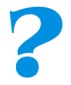        1er métier ____________________________________________________________       2e  métier_____________________________________________________________2. Quel autre nom donne-t-on à ces deux métiers?3. Le champ d’application correspond au lieu où habituellement s’exerce ce métier. Nomme le champ d’application de ces deux métiers?4. Combien y a-t-il de compétences spécifiques liées à ces deux métiers?5. Peux-tu me préciser, si ces deux métiers font référence au service à la clientèle ou à la fabrication d’un produit? Métier no 1 : Métier no 1 : Métier no 1 : Métier no 1 : Métier no 1 : Métier no 2 : Métier no 2 : Métier no 2 : Métier no 2 : Métier no 2 : Lis chaque compétence avec les tâches et coche l’énoncé qui te correspond.Lis chaque compétence avec les tâches et coche l’énoncé qui te correspond.Lis chaque compétence avec les tâches et coche l’énoncé qui te correspond.Lis chaque compétence avec les tâches et coche l’énoncé qui te correspond.Lis chaque compétence avec les tâches et coche l’énoncé qui te correspond.Lis chaque compétence avec les tâches et coche l’énoncé qui te correspond.Lis chaque compétence avec les tâches et coche l’énoncé qui te correspond.Lis chaque compétence avec les tâches et coche l’énoncé qui te correspond.Lis chaque compétence avec les tâches et coche l’énoncé qui te correspond.Lis chaque compétence avec les tâches et coche l’énoncé qui te correspond.Je  ne les connais pasJe  les  connais sans avoir pratiquéJe  sais le faireJ’ai le goût d’essayer de le faire, de l’apprendreJe  ne les connais pas Je les connais sans avoir pratiquéJe  sais le faireJ’ai le goût d’essayer de le faire, de l’apprendreCompétence 1 Compétence1 Compétence 2 Compétence 2 Compétence 3 Compétence 3 Compétence 4 Compétence 4 Compétence 5 Compétence 5 Compétence 6 Compétence 6 Compétence 7 Compétence 7 Compétence 8 Compétence 8 Compétence 9 Compétence 9 Compétence 10 Compétence10 Compétence 11Compétence 11Les capacités liées à  ce stage :Les capacités liées à  ce stage :Les capacités liées à  ce stage :Les capacités liées à  ce stage :Les capacités liées à  ce stage :Les capacités liées à  ce stage :Les capacités liées à  ce stage :Les capacités liées à  ce stage :Les capacités liées à  ce stage :Les capacités liées à  ce stage :En général, j'ai la capacité à réaliser ces différentes compétences.       Oui             non          En général, j'ai la capacité à réaliser ces différentes compétences.       Oui             non          En général, j'ai la capacité à réaliser ces différentes compétences.       Oui             non          En général, j'ai la capacité à réaliser ces différentes compétences.       Oui             non          En général, j'ai la capacité à réaliser ces différentes compétences.       Oui             non          En général, j'ai la capacité à réaliser ces différentes compétences.     Oui             nonEn général, j'ai la capacité à réaliser ces différentes compétences.     Oui             nonEn général, j'ai la capacité à réaliser ces différentes compétences.     Oui             nonEn général, j'ai la capacité à réaliser ces différentes compétences.     Oui             nonEn général, j'ai la capacité à réaliser ces différentes compétences.     Oui             nonInscris deux métiers semi-spécialisés que tu aimerais vivre en stage.Inscris deux métiers semi-spécialisés que tu aimerais vivre en stage.Métier 1Métier 2Quelles sont les capacités physiques nécessaires à l’accomplissement de chacun des métiers? Pour t’aider à répondre, retourne lire le métier dans le répertoire des métiers semi-spécialisés. Quelles sont les capacités physiques nécessaires à l’accomplissement de chacun des métiers? Pour t’aider à répondre, retourne lire le métier dans le répertoire des métiers semi-spécialisés. __________________________________________________________________________________________________________________________________________________________________________________________________________________________________________________________________________________________________________________________________________________________________________________________________________________________________________________Détiens-tu les capacités physiques nécessaires à chacun des métiers? Détiens-tu les capacités physiques nécessaires à chacun des métiers? Oui      Non     Je ne le sais pas Oui      Non      Je ne le sais pas Si tu as répondu, non, dois-tu revoir ton choix de métier? Pourquoi?Si tu as répondu, non, dois-tu revoir ton choix de métier? Pourquoi?ÉnoncésOuiNonTravailler fort physiquementUtiliser un ordinateurPrendre des commandes par téléphoneFaire de la venteManipuler des petits objetsPrendre soin des animauxSoigner son apparenceFaire la cuisineSe servir d’outils comme une scie, une sableuse, une perceuseTravailler en équipeFaire l’assemblage à l’aide d’un planDonner des renseignements ou exprimer des idées de façon claireFaire rapidement des calculsHabile de mes mains et aimer travailler manuellement Avoir un bon sens de l’observationDonner et recevoir des consignesSavoir remettre de la monnaieFaire preuve de camaraderie et de politessePouvoir suivre des instructions à plusieurs étapesTravailler debout sur une longue période de tempsBouger les mains avec adresse pour prendre, placer, tourner des objetsAvoir un bon sens de l’observationDonner et recevoir des consignesAimer travailler avec les gens, prendre soin des autres ou les aiderAimer accomplir des tâches répétitives, selon des normes établiesAimer travailler selon des procédures établies, sous la supervision des autresAvoir une bonne mémoireAvoir un bon sens de l’organisationTravailler avec minutieRemplir des questionnaires!CompétencesEssentiellesApplicationsTypiquesExemples d’utilisation sur le marché du travailExemples d’utilisation dans la collectivitéLectureCompréhension de documents comportant des phrases ou des paragraphes (p. ex. des lettres et des manuels).Repérer des renseignements dans un texte ou en dégager  le sens global.Lire un texte pour comprendre, apprendre, critiquer ou évaluer.Analyser et synthétiser l’information provenant de sources multiples ou de textes longs et complexesUn préposé à la vente d’une compagnie aérienne lit des avis sur un écran d’ordinateur, telles que les exigences spéciales de traitement et l’information sur la météo.Vous pouvez utiliser cette compétence afin de comprendre le contrat de bail d’un nouvel appartement.Utilisation de documentsRepérage, compréhension ou entrée de l’information (p. ex. textes, symboles et chiffres) dans divers types de documents, tels que des tableaux ou des formulaires.Lire des panneaux, des étiquettes ou des listes.Comprendre l’information sur des graphiques ou des diagrammes.Remplir des formulaires.Tracer ou lire des schémas.Un briqueteur interprète les bleus pour déterminer la hauteur, la longueur et l’épaisseur des murs.Vous pouvez utiliser cette compétence lorsque vous consultez un horaire d’autobus pour planifier une sortie.CalculUtilisation de chiffres et nécessité de penser en termes quantitatifs dans l’exécution des tâchesFaire des calculsPrendre des mesures.Établir des calendriers, dresser des budgets ou effectuer des opérations comptables.Analyser des données.Faire des estimations.Les commis à la paye assurent le suivi des droits aux congés annuels pour l’établissement du budget et des prévisions.Vous pouvez utiliser cette compétence pour calculer le montant des déductions sur les formules d’impôt des particuliers.RédactionCommunication par l’arrangement de mots, de chiffres et de symboles sur du papier ou un écran d’ordinateur.Rédiger pour organiser ou enregistrer de l’information.Rédiger pour informer ou persuader.Rédiger pour demander des renseignements ou justifier une demande.Rédiger une analyse ou une comparaison.Les professionnels de la gestion des ressources humaines rédigent des recommandations sur des sujets comme la santé et la sécurité au travail.Vous pouvez utiliser cette compétence pour remplir un formulaire de demande de carte de crédit.Communication oraleUtilisation de la parole pour échanger des pensées et des renseignements.Fournir ou obtenir des renseignements.Accueillir, rassurer ou persuader des personnes.Résoudre des conflits.Mener des discussions.Les commis de bureau prennent des messages et communiquent des renseignements par téléphone et en personne.Vous pouvez utiliser cette compétence pour expliquer une allergie alimentaire à un serveur dans un restaurant.Travail d’équipeInteraction avec les autres pour l’exécution des tâches.Travailler de façon indépendante aux côtés des autres.Travailler avec un partenaire ou un(e) aide.Travailler en tant que membre d’une équipe.Participer à des activités de supervision ou de leadership.Des ingénieurs municipaux collaborent avec des techniciens, des inspecteurs et des fournisseurs pour mener à terme des projets de construction.Vous pouvez utiliser cette compétence lorsque vous travaillez avec des bénévoles pour organiser une activité de financement.Capacité de raisonnementRepérage et évaluation de l’information pour parvenir à des décisions raisonnables ou pour organiser du travail.Cerner et résoudre des problèmes.Prendre des décisions.Trouver des renseignements.Planifier et organiser des tâches.Faire preuve de sens critique.Utiliser sa mémoire.Les ambulanciers paramédicaux posent un diagnostic sur l’état d’un patient en se fondant sur des dossiers médicaux et leurs propres observations. Ils ont recours à leur jugement pour amorcer un plan de traitement approprié.Vous pouvez utiliser cette compétence pour chercher et choisir des cours à votre centre régional de formation des adultes.InformatiqueCapacité d’utiliser des ordinateurs et d’autres formes de technologie.Utiliser différentes formes de technologie, tels que des caisses enregistreuses ou des télécopieurs.Utiliser un logiciel de traitement de texte.Envoyer et recevoir des courriels.Créer et modifier des tableurs.Naviguer dans Internet.Les téléphonistes utilisent des logiciels sur mesure pour effectuer le balayage de bases de données afin d’obtenir des renseignements sur des numéros de téléphone ou sur les tarifs des services interurbains.Vous pouvez utiliser cette compétence lorsque vous retirez ou déposez de l’argent dans un guichet automatique bancaire (GAB).Formation continueParticipation à un processus permanent d’amélioration des compétences et des connaissances.Apprendre sur le tas.Apprendre au moyen d’une formation régulière.Apprendre par l’autoformation.Connaître son propre style d’apprentissage.Savoir où trouver des ressources d’apprentissage.Les associés à la vente au détail améliorent leurs compétences et accroissent leurs connaissances en suivant des cours sur la vente et en lisant des brochures sur des produits.Vous pouvez utiliser cette compétence lorsque vous suivez un cours de premiers soins dans un centre communautaire.Compétences essentiellesNiveau d’aisanceCompétences essentiellesNiveau d’aisanceCompétences essentiellesNiveau d’aisanceLire des textes1-2-3-4-5Utiliser des documents1-2-3-4-5Notions de calcul1-2-3-4-5Écrire1-2-3-4-5Communication orale1-2-3-4-5Travailler en équipe1-2-3-4-5Formation continue1-2-3-4-5Habileté à penser1-2-3-4-5Informatique1-2-3-4-5Compétences spécifiques Compétence essentielle ciblée*Moyens en classe ou en milieu de travail1.__________________________________________________________________________________________________________________________________________2.__________________________________________________________________________________________________________________________________________Conseils d’ordre général Je dois ralentir mon débit et prononcer les mots clairement et correctement.Je vais m’enregistrer pour analyser le ton, le volume de ma voix, ainsi que le débit dans lequel je me suis exprimé.Je vais ajuster le volume de ma voix en fonction de mes interlocuteurs (c’est-à-dire parlez  doucement en tête-à-tête, et plus fort si je m’adresse à un groupe plus important ou à une personne  à l’autre bout de la pièce).Je vais éviter les mots comme, genre faque…euh, ah…).Je vais organiser mes pensées et idées avant de commencer à parler. Je n’interromprai pas quelqu’un qui parle.Pendant la conversation, je vais répondre de façon non verbale pour montrer ma compréhension et mon intérêt (p. ex. : en hochant la tête ou en souriant).Je vais établir et maintenir un contact visuel lorsque je parle ou que j’écoute.Je vais poser des questions jusqu’à ce que je sois certain d’avoir compris.Je vais prendre des notes pour me rappeler de ce qui a été dit.Conseils d’ordre général Je vais appuyer sur les touches Ctrl + Alt + Suppr (ou Ctrl + Maj + Ech) pour ouvrir le gestionnaire des tâches et y sélectionner « Arrêter le processus » afin de fermer les programmes bloqués.Je vais redémarrer l’ordinateur (fermer et redémarrer) lorsqu’il devient trop lent ou ne répond plus.Je n’utiliserai pas de mots de passe qui pourraient être devinés facilement (p. ex. : ma date de naissance ou mon numéro de téléphone). Je choisirai pour mot de passe une combinaison de chiffres, de lettres majuscules et minuscules, ainsi que de caractères spéciaux.Je n’ouvrirai pas ni ne lirai des pièces jointes à des courriels provenant de sources inconnues ou suspectes et je supprimerai ces courriels immédiatement.Je vais centrer mon moniteur devant moi, à la hauteur des yeux et à la distance du bras (de 45 à 75 centimètres) pour éviter la fatigue oculaire et tout inconfort physique.Pour éviter toute douleur ou tension indésirable, je vais prendre le temps de m’étirer lorsque je resterai assis devant l’ordinateur pendant de longues périodes.Conseils d’ordre généralJ’utiliserai mon doigt ou un signet comme guide pour m’aider à me concentrer sur la partie du texte que je lis.Je lirai plus lentement et je chercherai à comprendre le contenu du texte.Je lirai dans un endroit calme, où il y a le moins de distractions possible.Je garderai un dictionnaire à portée de la main afin de pouvoir chercher le sens des mots que vous ne connaissez pas.Je commencerai par lire des textes courts. Je surlignerai ou soulignerai les principaux points d’un texte pour m’aider à me concentrer sur l’information importante.Avant de commencer à lire, je vais me demander ce que je dois apprendre de ce texte.Je dresserai une liste des nouveaux mots que je trouverai en lisant. Je les chercherai dans le dictionnaire ou je demanderai à un ami ou à un collègue ce qu’ils veulent dire.Conseils d’ordre généralAvant de commencer, je déterminerai la raison qui me motive à rédiger mon texte (pour informer, persuader ou expliquer).Je dresserai la liste de mes idées (remue-méninges) avant de commencer à écrire.Je vais m’assurer d’être direct et concis en déterminant à l’avance la longueur maximale ou le nombre de mots maximal de mon texte.J’écrirai proprement ou à l’ordinateur, de manière à ce que d’autres personnes puissent comprendre mon écriture.J’emploierai des mots simples et faciles à comprendre.Je prendrai soin de vérifier l’orthographe des mots dans un dictionnaire ou au moyen d’un logiciel de vérification orthographique.J’utiliserai des sous-titres pour structurer mon texte en différentes sections.Je n’introduirai qu’une seule idée principale par paragraphe.J’examinerai mon travail afin de m’assurer que je n’ai oublié aucun renseignement important.Je lirai mon texte à voix haute et je porterai attention aux passages qui pourraient sembler lourds ou ambigus.Je demanderai à un collègue, à un ami ou à un membre de ma famille de relire votre travail et de me donner son avis.Conseils d’ordre généralJe contribuerai à la prise de décisions du groupe en faisant part de mes idées et de mes points de vue.Je prendrai des décisions en collaboration avec les autres membres de l’équipe.Je contribuerai au travail de l’équipe en exécutant dans les délais fixés les tâches qui me sont attribuées.J’apprendrai à connaître les nouveaux membres de l’équipe en me présentant et en leur faisant part d’un fait intéressant au sujet de mon stage.J’établerai des relations harmonieuses avec mes collègues en participant aux activités de groupe (p. ex., activités sociales après les heures de travail).Je vais reconnaître et comprendre mes points forts et mes points faibles.Je reconnaîtrai et utiliserai les idées et les opinions des autres membres de l’équipe. J’encouragerai les membres de mon équipe à mettre en commun des idées, en leur posant des questions et en les écoutant attentivement.Je tiendrai toujours compte des commentaires et des conseils formulés par les autres membres de l’équipe.Je formulerai mes suggestions sous forme de questions (p. ex., au lieu de dire « Je crois que nous devrions… », dire « Pourquoi ne ferions-nous pas… »).Lors que mes collègues feront du bon travail, je vais leur dire.Je respecterai les sentiments, les opinions et les valeurs des autres membres de l’équipe.Conseils d’ordre généralJe suivrai du doigt ou au moyen d’une règle les lignes ou les colonnes dans des tableaux.Je lirai les titres et les intertitres pour trouver rapidement l’information que je cherche.Je vais m’arrêter aux indices visuels comme la taille de la police et le texte en gras ou mis en évidence qui peuvent attirer l’attention sur l’information importante.Je vais chercher les caractères ou les symboles (comme les astérisques) qui peuvent accompagner des instructions spéciales.Je vais écrire de façon lisible et respecter les espaces alloués.Je vais relire plusieurs fois les documents pour m’assurer que l’information entrée estcomplète et exacte.Je vais me renseigner si je ne comprends pas ce que je vois sur une affiche, un affichage ou dans un document. 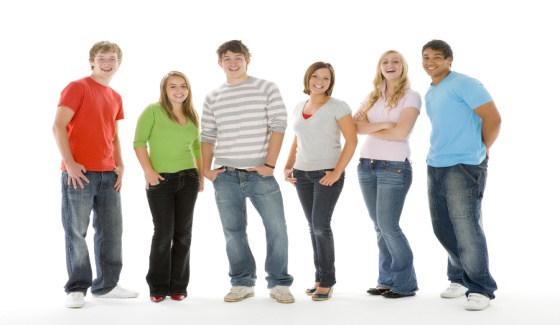 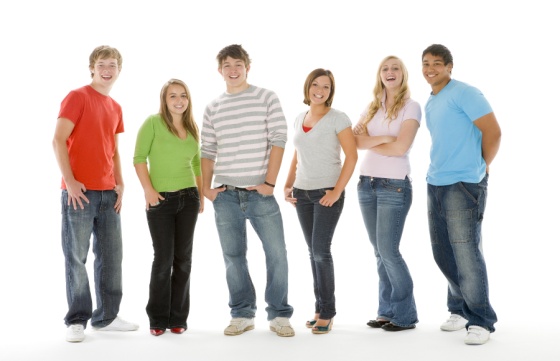 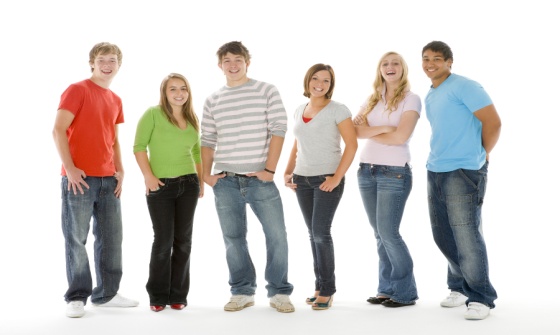 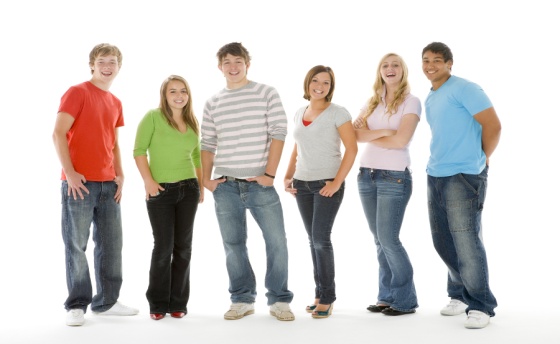 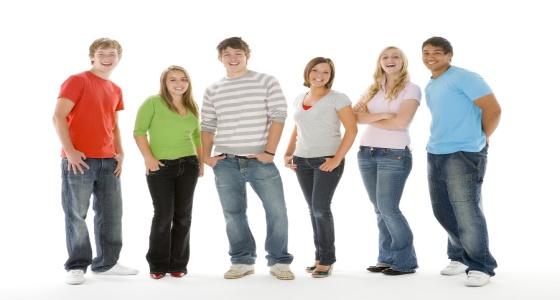 Préposé(e) à la marchandise dans un commerceAccueillir la clientèleDéballer, classer ou ranger des produits, des matériauxDisposer la marchandise de manière à éviter les brisAssurer la propreté des rayons et des allées.Préposé(e) aux écuries Nourrir les chevauxTransporter le fumierLes desseller et les débriderEngranger le foinNettoyer et cirer les sellesEffectuer des réparations mineuresManipuler les chevaux (faire avancer, faire reculer, faire tourner, etc.)Commis de dépanneurVérifier la qualité des produits reçusDécharger les camionsDéballer et ranger les produitsFaire la rotation des produitsFournir de l’informationDiriger la cliente ou le clientRecevoir et remettre de l’argentOuvrière, ouvrier à la préparation des bois massifsSélectionner les planches de bois brut en fonction de leur essence, de leur dimension et de leur qualitéVérifier la présence et l’état des dispositifs de sécurité Enlever et remplacer la lame de scieRemplir le rapport de productionPréposé(e) à l’entretien ménager d’édifices publiquesPasser l’aspirateur sur les tapisÉpousseter le mobilierLaver les vitresNettoyer les petits électroménagersVider les poubellesTransporter les sacs de poubellesPréposé(e) au poste d’accueilEffectuer la location d’embarcations Délivrer un permis de pêcheContrôler l’accès au territoireRéagir en situation d’urgence Rassurer une personne et demeurer avec elle jusqu’à l’arrivée des secoursDéposer les dépliants dans les présentoirs Auxiliaire de bureauSaisir des données à l’ordinateurCompléter des facturesApprovisionner le photocopieurTrier et classer le courrierPlanifier l’itinéraire de livraisonEnvoyer et recevoir des messages par courriel ou télécopieur Manœuvre en aménagement paysagerÉtendre de la terrePréparer des mélanges de mortier et de bétonArroser les arbres et les arbustesInstaller des tuteursDisposer des déchets et récupérer les matières recyclables. Plongeur, plongeuseDébarrasser les assiettes et jeter les restes dans les poubellesFrotter pour enlever les résidus d’alimentsAstiquer et polir de l’argenterieAider le personnel de cuisine : laver, peler ou éplucher des légumes, des fruits et les couperCouturier(ère) de meublesEffectuer des coutures droites et des coutures courbesInstaller des garnituresSurjeter des contoursSurpiquer des pièces assembléesCouper les excédents de filNettoyer la machine à coudreOpérateur (trice) d’équipement de triRepérer les articles non recyclables, les retirer dans le bac à orduresRepérer les articles en métal, en verre, en papier et les retirer du tapis de tri et les déposer dans les bacsMettre des matériaux en balles ou en paquetsMonteur (se) d’appareils électriques ou électroniquesLire les consignes particulières à l’assemblage ou au montage. Déposer les pièces dans le boîtier de l’appareil électrique (ventilateur, élément chauffant)Examiner l’appareil et observer les défauts d’assemblage. Nettoyeur (se) de véhiculesAccueillir les clientsEffectuer le lavage extérieurCirer et polir un véhiculeConfigurer les accessoires tel que l‘horlogeDéplacer le véhiculePasser l’aspirateurAide dans un atelier spécialisé en vitre d’automobilesAppliquer la technique pour réparer le brisRemplacer une glaceDéboulonner un châssisInstaller des housses et des accessoires. Participer à l’inventaireLamineur (se) pour les matériaux compositesRevêtir l’équipement de protection individuelleDéterminer la séquence des opérations de laminagePréparer et étendre le mélanger Éliminer les bulles d’airs avec l’équipementInspecter la pièce débulléeAssembleur (se) de matériel mécaniqueConsulter des dessins ou des schémasBoulonner, visser, coller attacher ou fixer les pièces et les éléments du produits à assemblerRaccorder les câbles, les tubes ou les filsApposer les sceaux sur les produits approuvésManœuvre de scierieFaire fonctionner une scie multiple, une ébouteuse, une raboteuseTailler les bardeaux en utilisant un équipementEmpiler les planches par dimensionEstampiller les paquets de boisNettoyer la cour à bois, les équipements de la scierieAide de campVérifier l’état des tentesRemplir un formulaire en vue de l’inventaireS’assurer que les trousses de survie sont complètes et en bon étatAcheminer les factures au service de la comptabilitéDéplier les lits de camp, les tablesPréposé(e) à la reprographieVérifier le niveau des réservoirs d’encre sècheRetirer les feuilles bloquéesInterpréter la commande du clientRemplir un formulaireVérifier la qualité des copiesRespect des délais d’exécutionPréparateur (trice) de commandes postalesInsérer des encarts publicitairesPlier des documentsMonter une trousse d’échantillonsEnvelopper les boîtes avec du papier KraftImprimer des étiquettesChauffeur (e)-livreur (se)Vérifier la pression des pneusConduire le véhicule de livraisonDécharger le véhicule Remplir un bordereau de livraisonRecevoir et remettre de la monnaieFaire une facturation au compte Brigadier scolaireRevêtir son dossard et prendre son siffletSignaler aux écoliers indisciplinés d’attendre l’autorisationSaluer les écoliersRéagir en situation d’urgenceBuandier(ère)Sortir les sacs de linge salesInterpréter la feuille de production (poids du linge, quantité…)Faire fonctionner une laveuse et une sécheuse industrielle Effectuer l’entretien du tunnel de lavagePréposé (e) au service alimentaireSe coiffer d’un filet pour les cheveux et la barbeAssurer la livraison des chariots sur les étagesPrendre la commande Servir la soupe, le plat principalAjouter d’autres métiers au besoin Administration, commerce et informatiqueFabrication mécaniqueAgriculture et pêchesForesterie et papeterieAlimentation et tourismeCommunication et documentationBois et matériaux connexesMines et travaux du chantierBâtiments et travaux publicsMétallurgieEnvironnement et aménagement du territoireTransportÉlectrotechniqueCuir, textile et habillementEntretien d’équipement motoriséSantéSoins esthétiquesServices sociaux, éducatifs et juridiquesMétiers semi-spécialisésSecteursSecteursManœuvre en aménagement paysagerManœuvre en aménagement paysagerAide-boucher, aide-bouchèreAide-boucher, aide-bouchèreAide en imprimerieAide en imprimerieAide-cuisinier, aide-cuisinièreAide-cuisinier, aide-cuisinièrePlongeuse, plongeurPlongeuse, plongeurNettoyeuse, nettoyeur de véhiculesNettoyeuse, nettoyeur de véhiculesInstallatrice, installateur de pneusInstallatrice, installateur de pneusManœuvre de scierieManœuvre de scierieOpératrice, opérateur de triOpératrice, opérateur de triEmballeuse, emballeurEmballeuse, emballeurCommis de fruits et légumesCommis de fruits et légumesAide-éducatrice, aide éducateurAide-éducatrice, aide éducateurAide-livreuse, aide-livreurAide-livreuse, aide-livreurAide-conciergeAide-conciergeCommis de dépanneurCommis de dépanneurPréposée, préposée à la réparation de vélosPréposée, préposée à la réparation de vélosPréposée, préposé à la récupération d’appareils électroniquesPréposée, préposé à la récupération d’appareils électroniquesAide dans un atelier électroniqueAide dans un atelier électroniqueAide dans un atelier en vitres d’automobilesAide dans un atelier en vitres d’automobilesPréposée, préposé à l’entretien résidentielPréposée, préposé à l’entretien résidentielAide dans un salon de coiffureAide dans un salon de coiffureManœuvre dans un atelier de soudageManœuvre dans un atelier de soudageOuvrière, ouvrier d’atelier en fabrication de produits de boisOuvrière, ouvrier d’atelier en fabrication de produits de boisSecteurMétierLieu de travailNombre de compétences spécifiquesExemple : Administration, commerce et informatiqueCommis de matériaux de constructionHome Dépôt9 compétencesproduitsservicesproduits et services                produits                servicesproduits et servicesPour choisir un milieu de stage, je te propose d’explorer le répertoire des métiers semi-spécialisés en allant sur Internet à l’adresse suivante : http://www.mels.gouv.qc.ca/sections/metiers/. Tu remarqueras que les métiers sont classés par secteur, il en existe 18. Dans ces secteurs, on retrouve différents métiers qui produisent des produits ou des services.Par exemple, l’aide dans un salon de coiffure correspond à un service, tandis que l’aide-boulanger réfère à la fabrication d’un produit.1. Place les métiers proposés dans la bonne catégorie. C’est important de savoir si le métier que tu choisis, offre des services ou des produits, car cela exige des habiletés ou des compétences différentes.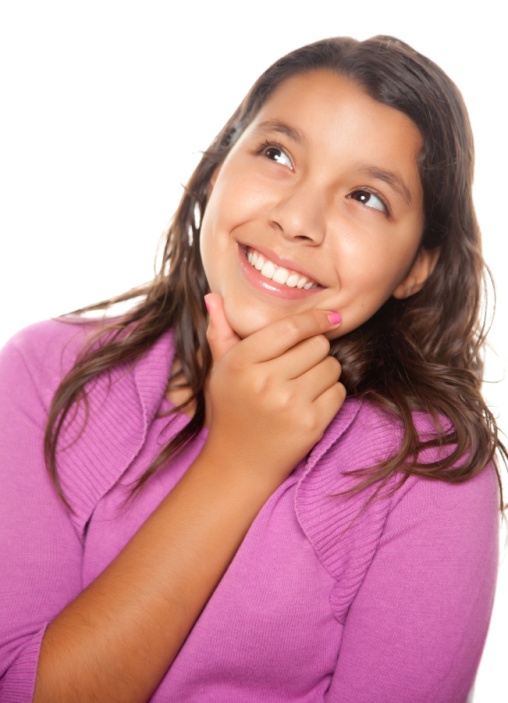 Métiers semi-spécialisésLieux de travailCommis de venteCommis de club vidéoPréposée, préposé à la marchandise dans un commerceCommis de matériaux de constructionAide-toiletteuse, aide-toiletteurPréposée, préposé à l'entretien des plantes d'intérieurPréposée, préposé aux écuriesCommis au comptoir des charcuteries ou des fromagesAide-poissonnière, aide-poissonnier Commis d’épicerie ou de supermarché Aide-cuisinière, aide-cuisinier Aide-bouchère, aide-boucher Aide-boulangère-pâtissière, aide-boulanger-pâtissier Commis de fruits et légumes Commis de dépanneur Commis débarrasseuse, commis débarrasseurPréposée, préposé au service aux tables dans un restaurant Préposée, préposé au service en restauration rapide Manœuvre en transformation alimentaire20.  Aide-bouchère industrielle, aide-boucher industriel Conductrice, conducteur d’équipement de transformation alimentaire Préposée, préposé à l’entretien en centre récré touristique Préposée, préposé à la location d’équipement de sport Préposée, préposé à l’entretien ménager dans un établissement hôtelier Réparatrice, réparateur d’équipement de sport Emballeuse, emballeur Manutentionnaire en centre de distribution Plongeuse, plongeur Préposée, préposé à la réparation d’équipements de sport d’hiver  Aide-concierge Nettoyeuse, nettoyeur de véhicules Préposée, préposé de stations-service Aide dans un atelier spécialisé en vitres d’automobiles  Aide-livreuse, aide-livreur du secteur du meuble Chauffeuse-livreuse, chauffeur-livreurMots inconnus ou difficilesDéfinitionImage(www.google.ca)____________________________________________________________________________________________________________________________________________________________________________________________________________________________________________________________________________________________________________________________________________________________________________________________________________________________________________________________________________________________________________________________________________________________________________________________________________________________________________________________________________________________________________À faireÀ ne pas faireRegarder le client dans les yeux.Parler lentement.Dire au client que l’on n’a pas le temps et partir.Utiliser le pronom «vous » lorsqu’on lui parle.Continuer de travailler pendant qu’il nous parle.Ignorer le client afin qu’il parte.Écouter le client sans l’interrompre.Diriger le client vers le produit recherché en allant le reconduire.Crier à un collègue qu’il y a un client.Dire au client que ce n’est pas dans nos tâches de lui répondre.Référer le client à un collègue qui connaît la réponse.Attitudes et comportementsBrève définition dans mes motsStratégies que j’utiliserai en stage pour l’appliquerPonctualité____________________________________________________________________________________________________________________________________________________________Assiduité____________________________________________________________________________________________________________________________________________________________Relations interpersonnelles____________________________________________________________________________________________________________________________________________________________________________________________________________________________________________________________________Attitudes et comportementsBrève définition dans mes motsStratégies que j’utiliserai en stage pour l’appliquerLangage et politesse____________________________________________________________________________________________________________________________________________________________Tenue vestimentaire____________________________________________________________________________________________________________________________________________________________Ouverture d’esprit et souplesse____________________________________________________________________________________________________________________________________________________________Comportement approprié en fonction des difficultés____________________________________________________________________________________________________________________________________________________________Désir d’apprendre et de s’améliorer____________________________________________________________________________________________________________________________________________________________Autonomie____________________________________________________________________________________________________________________________________________________________Attitudes et comportementsBrève définition dans mes motsStratégies que j’utiliserai en stage pour l’appliquerInitiative____________________________________________________________________________________________________________________________________________________________Respect des règles et des normes de sécurité____________________________________________________________________________________________________________________________________________________________	Banque de moyensOuiNonDormir suffisamment : un sommeil réparateur aide vraiment à faire face au stress de la journée.Aller marcher sur l’heure du dîner : une marche rapide le midi peut t’aider à évacuer « la tension », te redonner de l’entrain et améliorer ta forme physique.Parler à son parrain ou à un collègue de la surcharge de travail ou de la situation qui te stresse.Écouter de la musique en rentrant à la maison : écouter de la musique apaisante au retour du travail peut être un bon moyen de te débarrasser du stress d’une longue journée de travail.Se réveiller plus tôt le matin : ce temps te permettra de ne pas te sentir pressé et tu te sentiras déjà plus calme.Manger bien et garder la forme : un régime équilibré, des exercices et du repos peuvent t’aider à diminuer le stress et à aimer la vie.Apprendre à mieux respirer : lorsque l'on stresse, le diaphragme a tendance à se contracter et la respiration devient de plus en plus difficile.8.  Visualiser une belle image dans ta tête : imagine un endroit     magnifique, par exemple : sur une plage en train de      relaxer au soleil  prendre le temps de revivre un moment      heureux de ta vie, etc.9. Disposer d’un bon équipement de travail : de mauvais outils de     travail tels que des sièges inconfortables, un système téléphonique de mauvaise qualité, un ordinateur non performant, un mauvais éclairage sont autant de facteurs générateurs de stress.10. Autres suggestions…________________________________________________________________________________________________________________________________________________________________________________________________________________________________________________________________________________________________________________________________________________________________________________________________________________________________________OuiNon10. Autres suggestions…________________________________________________________________________________________________________________________________________________________________________________________________________________________________________________________________________________________________________________________________________________________________________________________________________________________________________1. Écris le nom des trois métiers que tu préfères dans le répertoire des métiers semi-spécialisés. 1. Écris le nom des trois métiers que tu préfères dans le répertoire des métiers semi-spécialisés. 1. Écris le nom des trois métiers que tu préfères dans le répertoire des métiers semi-spécialisés. Nom du métier #1 :______________________________________________________Nom du métier #2 :__________________________________________________Nom du métier #3 :____________________________________________________2. Écris les tâches que tu aimes dans chacun des métiers et explique pourquoi2. Écris les tâches que tu aimes dans chacun des métiers et explique pourquoi2. Écris les tâches que tu aimes dans chacun des métiers et explique pourquoi____________________________________________________________________________________________________________________________________________________________________________________________________________________________________2b. Écris les tâches que tu n’aimes pas dans chacun des métiers et explique pourquoi.2b. Écris les tâches que tu n’aimes pas dans chacun des métiers et explique pourquoi.2b. Écris les tâches que tu n’aimes pas dans chacun des métiers et explique pourquoi._____________________________________________________________________________________________________________________________________________________________________________________________________________________________________________3. Explique en quoi tu as les capacités (aptitudes) de faire ces tâches.3. Explique en quoi tu as les capacités (aptitudes) de faire ces tâches.3. Explique en quoi tu as les capacités (aptitudes) de faire ces tâches.____________________________________________________________________________________________________________________________________________________________4. Pour chacun des métiers, nomme un type d’entreprise qui pourrait te recevoir dans ta région.4. Pour chacun des métiers, nomme un type d’entreprise qui pourrait te recevoir dans ta région.4. Pour chacun des métiers, nomme un type d’entreprise qui pourrait te recevoir dans ta région.____________________________________________________________________________________________________________________________________________________________5. Demande à ta famille, tes amis et ton enseignant dans lequel des trois métiers ils te voient     davantage.  Inscris le nom des personnes sous le métier. 5. Demande à ta famille, tes amis et ton enseignant dans lequel des trois métiers ils te voient     davantage.  Inscris le nom des personnes sous le métier. 5. Demande à ta famille, tes amis et ton enseignant dans lequel des trois métiers ils te voient     davantage.  Inscris le nom des personnes sous le métier. ____________________________________________________________________________________________________________________________________________________________6. Pour chacun des métiers, quels moyens de transport peux-tu utiliser pour te rendre au travail?6. Pour chacun des métiers, quels moyens de transport peux-tu utiliser pour te rendre au travail?6. Pour chacun des métiers, quels moyens de transport peux-tu utiliser pour te rendre au travail?Nom  du métier #1 :______________________________________________________Nom du métier #2 :__________________________________________________Nom du métier #3 :________________________________________________7. De quoi as-tu besoin pour faire ce métier? (vêtements, outils, ressources personnelles, etc.)7. De quoi as-tu besoin pour faire ce métier? (vêtements, outils, ressources personnelles, etc.)7. De quoi as-tu besoin pour faire ce métier? (vêtements, outils, ressources personnelles, etc.)Vêtements___________________________Outils ___________________________Ressources personnelles___________________________Vêtements___________________________Outils ___________________________Ressources personnelles___________________________Vêtements_______________________Outils _______________________Ressources personnelles_______________________QuestionsOuiPlus ou moinsNonQu’est-ce que je dois faire?1. Est-ce que j’ai réussi à promouvoir ma candidature pour avoir un stage?Voir l’activité page 102. Est-ce que je sais pourquoi ce métier m’intéresse? Voir les activités pages 13-16-50 3. Est-ce que je suis capable de nommer mes forces et mes capacités? Voir les activités pages 17-18-20-45-55-634. Est-ce que mon entourage (amis-famille-milieu de stage) trouve que je serai à ma place dans ce stage?Voir les activités pages 15-32    5. Est-ce que je suis capable de nommer, en lien avec mon stage- mon secteur d’emploi- mes principales tâches- mon moyen de transport- mon habillementVoir les activités pages 16-30-39-42-43-485. Est-ce que je suis capable de nommer, en lien avec mon stage- mon secteur d’emploi- mes principales tâches- mon moyen de transport- mon habillementVoir les activités pages 16-30-39-42-43-485. Est-ce que je suis capable de nommer, en lien avec mon stage- mon secteur d’emploi- mes principales tâches- mon moyen de transport- mon habillementVoir les activités pages 16-30-39-42-43-485. Est-ce que je suis capable de nommer, en lien avec mon stage- mon secteur d’emploi- mes principales tâches- mon moyen de transport- mon habillementVoir les activités pages 16-30-39-42-43-485. Est-ce que je suis capable de nommer, en lien avec mon stage- mon secteur d’emploi- mes principales tâches- mon moyen de transport- mon habillementVoir les activités pages 16-30-39-42-43-486. Est-ce que je connais le vocabulaire associé aux compétences spécifiques que je vais développer? Voir l’activité page 527. Est-ce que je connais les règles de santé et sécurité au travail reliées à  mon stage? Voir l’activité page 308. Est-ce que je peux nommer l’équipement utilisé dans le cadre de mon stage? Voir l’activité page 309. Est-ce que je peux nommer un moyen de gérer mon stress? Voir les activités pages 53-58-59-6110. Est-ce que je sais qui peut m’aider dans mon milieu de stage si je vis un problème? Voir l’activité page  5911. Est-ce que j’ai choisi un deuxième stage comme choix de remplacement? Voir l’activité page 64 12. Est-ce que je pense vivre une expérience positive? http://www1.servicecanada.gc.ca/fra/competence/competences_essentielles/pdfs/apprentissage/probleme_regle_employes.pdf Crédit d’impôt pour les stages en milieu de travail :http://www.inforoutefpt.org   - dans la section entreprise vous cliquez sur  Crédit d’impôt/ pour stages en milieu de travailChoix de carrière et d’insertion professionnelle :www.reperes.qc.ca La formation professionnelle et technique du Québec :http://www.inforoutefpt.org   http://www.cyberfac-emploi.univ-nancy2.fr/IndexSomEtud.html   Contient de l’aide pour le bilan personnel et professionnel, le cv, lettre de motivation, bâtir son réseau et autres. Cependant, c’est un site de la France.Guide pratique de recherche d’emploi :http://www.emploiquebec.net/Guide/fr/accueil.htm Portfolio de développement professionnel :http://www.robertbibeau.ca/captic/troistypes4.html?continuer=Pour+continuer Portfolio de carrière : Manitoba :http://www.edu.gov.mb.ca/frpub/ped/carriere/portfolio/index.html Documents sur les professions et la connaissance de soi :http://pedagogie.cssh.qc.ca/approche/Primaire/Activites/secondaire.html Emploi Québec : apprentissage en milieu de travail :http://www.emploiquebec.net/francais/individus/qualification.htm Ressources humaines et développement des compétences Canada : compétences essentielles :http://srv108.services.gc.ca/french/general/home_f.shtml Les compétences essentielles :http://www.towes.com/accueil.aspx Vos compétences sont-elles à la hauteur ? :http://hauteur.towes.com/ Questionnaires sur les carrières, emplois, etc.ca :http://www.emploisetc.ca/toolbox/quizzes/quizzes_home.do;jsessionid=0BEC483761A5DC2341DF19A16249E809.jvm5?lang=f  Tests reliés à la connaissance de soi (auto-évaluatioln) :http://www.mazemaster.on.ca/fr/selfassessment/selfassessment.htm Mon profil – mon emploi :http://www.monemploi.com/ma_formation/profil/default.html  Découvrez votre carrière idéale :http://contenu.monster.ca/tools/quizzes/perfectcareer/ Le profil de mes champs d’intérêt (jeu-questionnaire) typologie de Holland (RIASEC) :http://clicfp.qc.ca/portrait_interets.html Test d’intérêt TRICAM :http://www.club-competence.net/mon_profil_tricam.html Info sur les emplois : questionnaire, métiers :http://www.toutpourreussir.com Quelles sont vos intelligences multiples :http://www.careerccc.org/products/cp_99_f/section1/quiz.cfm Test IVIP - Inventaire visuel d'intérêts professionnels :http://gpsao.educ.usherbrooke.ca/ivip/activites.htm?N 